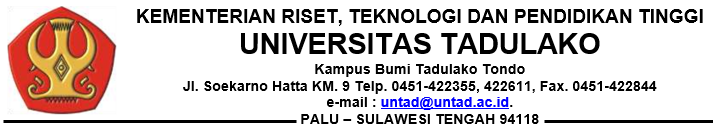 PENGUMUMAN PENERIMAAN MAHASISWA BARU MELALUI JALUR SMMPTN PROGRAM SARJANA STRATA I (S1) DAN DIPLOMA III (D3) UNIVERSITAS TADULAKO  TAHUN AKADEMIK 2019/2020 Nomor : 4661/UN28/KM/2019Tanggal,  17 Juni  2019.Universitas Tadulako Tahun Akademik 2019/2020 akan menerima mahasiswa baru untuk Program Sarjana Strata 1 (S1) dan Program Dilpoma III (D3) melalui Jalur Mandiri PERSYARATAN PENDAFTARANLulusan SMA/ SMK/ MA/ MAK Tahun 2017, 2018, dan 2019 yang dibuktikan dengan Ijazah. (dikecualikan bagi pendaftar Non Reguler tidak di batasi tahun lulusan)Lulusan SMA/ SMK/ MA/ MAK Tahun 2019 yang belum memiliki Ijazah, harus memasukan Surat Keterangan Hasil Ujian Nasional (SKHUN)/ Surat Keterangan Lulus (SKL) dari kepala sekolah yang dicap dan ditempel pasfoto ukuran maksimal 500 kb ( pasfoto harus dibubuhi cap yang sah).Membayar uang pendaftaran sebesar Rp. 250.000,- (dua ratus lima puluh ribu rupiah) melalui Bank BNI.Daftar Fakultas/ Program Studi dan Syarat Penerimaan (terlampir).TATA CARA PENDAFTARANDowload terlebih dahulu Pedoman Panduan Pendaftaran di laman http://pendaftaran.untad.ac.id.Mengisi data nama, dan tanggal lahir melalui Laman Portal PMB di http://pendaftaran.untad.ac.id.Cetak username dan passwardMelakukan pembayaran biaya pendaftaran ke Bank BNI, dengan menunjukkan bukti  pendaftaran calon mahasiswa baru dan pengangtar pembayaran Selanjutnya daftar kembali di http://pendaftaran.untad.ac.id, dengan mengisi kembali username dan passwaord, kemudian mengisi Biodata yang dilengkapi dengan upload file pass photo ukuran maksimal 500 KB dengan latar belakang warna biru sampai dengan mencetak Kartu Tanda Peserta Ujian.Bagi calon peserta SMMPTN yang tidak melalui prosedur tersebut tidak terdaftrar sebagai peserta ujian.JADWAL KEGIATANPendaftaran dilaksanakan mulai tanggal 17 Juni – 14 Juli 2019Seleksi dilaksanakan pada tanggal 17 Juli 2019Pengumuman tanggal 25 Juli 2019Calon Mahasiswa yang dinyatakan lulus wajib mengisi data kondisi ekonomi orang tua/wali di laman http://simabaku.untad.ac.id tanggal 25 Juli sampai dengan tanggal 03 Agustus Tahun 2019Catatan :Pengisian data kondisi ekonomi orang tua/wali yang akan diupload sebagai berikut :Kartu KeluargaBukti bayar ListrikBukti bayar PBBSurat Keterangan penghasilan bagi Non PNS dari RT/RW SetempatSurat Keterang pekerjaan dari Ketua  RTSurat Keterangan kepemilikan kendaraan baik Roda 2 atau lebihSurat Keterangan lainnya yang anggap perluPembayaran UKT tanggal 26 Juli sampai dengan 04 Agustus Tahun 2019 sesuai UKT di SIMABAKUMelakukan daftar ulang di laman http://dafftarulang.untad.ac.id 26 Juli sampai dengan 04 Agustus Tahun 2019.Download dan Upload Surat Pernyataan tanggal 26 Juli sampai dengan 04 Agustus 2019Memasukkan Surat Pernyataan di BAKP dan Komisi Disiplin tanggal 26 Juli sampai dengan 04 Agustus 2019.LAIN-LAINJika ada Pengumuman atau Perubahan Jadwal akan diberitahukan melalui laman http://www.untad.ac.idHal-hal yang belum jelas dapat ditanyakan pada Bagian Akademik dan Kerjasama (Gedung Biro BAKP UNTAD Lantai I) JI. Soekarno Hata KM. 9 Palu Kampus Untad Palu. Sekretaris Panitia PMB Untad Rudy Gosal HP/WA 081371816668, Humas PMB Darsikin WA/Hp. 081320076265, Kepala UPTTIK Dr. Nurhayadi WA/Hp. 08124256628, Kasubbag Registrasi dan Statistik Rosida WA/Hp 082194257899.Palu, 17 Juni 2019Rektor,ttdProf. Dr. Ir. Mahfud, M.P.NIP. 19620629 198701 1 001Lampiran Program Studi Sarjana dan Diploma yang dapat dipilih pada SMMPTN 2019 adalah sebagai berikut: Palu, 17 Juni 2019Rektor,ttdProf. Dr. Ir. Mahfud, M.P.NIP. 19620629 198701 1 001NOKODENAMA PROGRAM STUDIJENISFAKULTAS KEGURUAN DAN ILMU PENDIDIKANFAKULTAS KEGURUAN DAN ILMU PENDIDIKANFAKULTAS KEGURUAN DAN ILMU PENDIDIKAN17311016PEND. BIOLOGISAINTEK 27311024PEND. MATEMATIKASAINTEK 37311032PEND. FISIKASAINTEK 47311047PEND. KIMIASAINTEK 57312012PEND. BAHASA INDONESIASOSHUM67312027PEND. BAHASA INGGRISSOSHUM77312035PEND. PANCASILA DAN KEWARGANEGARAANSOSHUM87312043PEND. SEJARAHSOSHUM97312051BIMBINGAN DAN KONSELINGSOSHUM107312066PEND. GURU SEKOLAH DASARSOSHUM117312074PEND. GURU PAUDSOSHUM127312171PEND. JASMANI, KESEHATAN DAN REKREASISOSHUM137312186PEND. GEOGRAFISOSHUMFAKULTAS PERTANIANFAKULTAS PERTANIANFAKULTAS PERTANIAN147311055AGROTEKNOLOGISAINTEK 157311071AGRIBISNISSAINTEK FAKULTAS KEHUTANANFAKULTAS KEHUTANANFAKULTAS KEHUTANAN167311063KEHUTANANSAINTEK FAKULTAS PETERNAKAN DAN PERIKANANFAKULTAS PETERNAKAN DAN PERIKANANFAKULTAS PETERNAKAN DAN PERIKANAN177311086PETERNAKANSAINTEK 187311202BUDIDAYA PERAIRANSAINTEK FAKULTAS TEKNIKFAKULTAS TEKNIKFAKULTAS TEKNIK197311105TEKNIK SIPILSAINTEK 207311113TEKNIK ARSITEKTURSAINTEK 217311121TEKNIK MESINSAINTEK 227311136TEKNIK ELEKTROSAINTEK 237311241TEKNIK GEOLOGISAINTEK 247311256PERENCANAAN WILAYAH DAN KOTASAINTEK 257311225TEKNIK INFORMATIKASAINTEK 2622401TEKNIK SIPIL D3 SAINTEK2721401TEKNIK MESIN D3SAINTEK2820403TEKNIK LISTRIK D3SAINTEKNOKODENAMA PROGRAM STUDIJENISFAKULTAS MATEMATIKA DAN ILMU PENGETAHUAN ALAM FAKULTAS MATEMATIKA DAN ILMU PENGETAHUAN ALAM FAKULTAS MATEMATIKA DAN ILMU PENGETAHUAN ALAM 297311144FISIKASAINTEK 307311152MATEMATIKASAINTEK 317311167KIMIASAINTEK 327311175BIOLOGISAINTEK 337311217FARMASISAINTEK 347311233STATISTIKASAINTEK 357311272TEKNIK GEOFISIKASAINTEK FAKULTAS KEDOKTERANFAKULTAS KEDOKTERANFAKULTAS KEDOKTERAN367311183PEND. DOKTERSAINTEK 3714401KEPERWATAN D3SAINTEKFAKULTAS KESEHATAN MASYARAKATFAKULTAS KESEHATAN MASYARAKATFAKULTAS KESEHATAN MASYARAKAT387311191KESEHATAN MASYARAKATSAINTEK 397311264GIZISAINTEK FAKULTAS ILMU SOSIAL DAN ILMU POLITIKFAKULTAS ILMU SOSIAL DAN ILMU POLITIKFAKULTAS ILMU SOSIAL DAN ILMU POLITIK407312082ADMINSTRASI PUBLIKSOSHUM417312097SOSIOLOGISOSHUM427312101ANTROPOLOGISOSHUM437312116ILMU PEMERINTAHANSOSHUM447312124ILMU KOMUNIKASISOSHUM45ILMPU PEMERINTAHAN (NON REGULER)SOSHUMFAKULTAS EKONOMIFAKULTAS EKONOMIFAKULTAS EKONOMI467312132EKONOMI PEMBANGUNANSOSHUM477312147EKONOMI MANAJEMENSOSHUM487312155EKONOMI AKUNTANSISOSHUM59EKONOMI MANAJEMEN (NON REGULER)SOSHUM50EKONOMI AKUNTANSI (NON REGULER)SOSHUM5162401AKUNTANSI D3SOSHUM5261404MANAJEMEN PEMASARAN D3SOSHUMFAKULTAS HUKUMFAKULTAS HUKUMFAKULTAS HUKUM537312163ILMU HUKUMSOSHUM54ILMU HUKUM (NON REGULER)SOSHUMPROGRAM STUDI DI LUAR KAMPUS UTAMA MOROWALIPROGRAM STUDI DI LUAR KAMPUS UTAMA MOROWALIPROGRAM STUDI DI LUAR KAMPUS UTAMA MOROWALI557311287AGROTEKNOLOGI (PSDKU MOROWALI)SAINTEK 567311295TEKNIK SIPIL (PSDKU MOROWALI)SAINTEK 577312194MANAJEMEN (PSDKU MOROWALI)SOSHUMNOKODENAMA PROGRAM STUDIJENISPROGRAM STUDI DI LUAR KAMPUS UTAMA TOUNAPROGRAM STUDI DI LUAR KAMPUS UTAMA TOUNAPROGRAM STUDI DI LUAR KAMPUS UTAMA TOUNA587311306AGROTEKNOLOGI (PSDKU TOUNA)SAINTEK 597311314TEKNIK SIPIL (PSDKU TOUNA)SAINTEK 607312205MANAJEMEN (PSDKU TOUNA)SOSHUM